Выписка из реестра российской промышленной продукцииРеестровая запись № 1746\2\2022Дата внесения в реестр: 13.07.2022Наименование юридического лица (фамилия, имя, отчество (при наличии) индивидуального предпринимателя):ОБЩЕСТВО С ОГРАНИЧЕННОЙ ОТВЕТСТВЕННОСТЬЮ "ТОРГОВЫЙ ДОМ "БЕЛСПЕЦСТИЛЬ"Идентификационный номер налогоплательщика: 3123444837Основной государственный регистрационный номер юридического лица) (Основной государственный регистрационный номер индивидуального предпринимателя): 1183123028770Заключение № 67068/08 от 13.07.2022 (срок действия 12.07.2025*).*) Срок действия заключения продлен для случаев, когда применяется п. 2 ПП РФ от 01.04.2022 № 553 "О некоторых вопросах подтверждения производства промышленной продукции на территории Российской Федерации".Наименование производимой промышленной продукцииКод промышленной продукции 
по ОК 034 2014 (ОКПД2)Код промышленной продукции 
по ТН ВЭД ЕАЭСИнформация о совокупном количестве баллов за выполнение (освоение) на территории Российской Федерации таких операций (условий)Информация о соответствии количества баллов достаточного для целей закупок промышленной продукцииОдежда медицинская одноразовая нестерильная «Белспецстиль» Комбинезон по ТУ 32.50.50-001-0133875447-202132.50.50.1906210 10--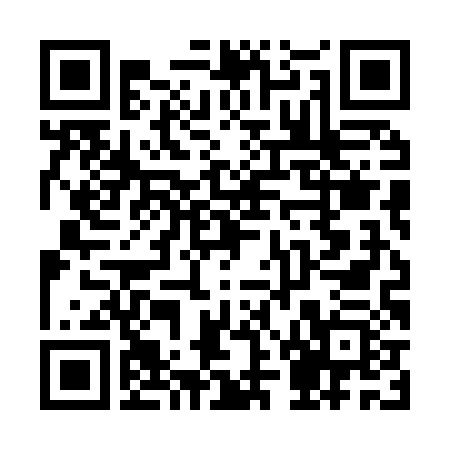 Сформирована с помощью ГИСП
12:34, 09.08.2022 г.